PURPOSE To ensure employees are authorized to request out-of-state travel for training or conferences.POLICY The policy of the Judicial Council/Administrative Office of the Courts (JC/AOC) is to, when requested and approved, authorize the approval of out-of-state travel for training or conferences.ELIGIBLE EMPLOYEES An employee, who travels on behalf of the JC/AOC, with the written approval of their Supervisor, Division Director, Budget Director, and Director is authorized to apply for travel request.GUIDELINES Employees must complete an out-of-state travel request form below (also found on the JC/AOC Intranet) to travel out-of-state, and obtain written approval from their Supervisor, Division Director, Budget Director, and Director.Out-of-state travel reimbursements will not be given to employees that do not complete and have an approved out-of-state travel request form. A copy of the approved form must be attached to employees’ travel reimbursement.ATTACHMENTSOut-of-State Travel Request Form    Judicial Council/Administrative Office of the CourtsOut of State Travel Approval FormTRAINING/CONFERENCE    II.  BUDGET (Please indicate proposed costs for each item.)note:  	Payment for travel (except airfare), lodging, and meals will be based solely on reimbursement.  Statewide travel regulations require submission of receipts and documentation.  To be allowable, costs must be necessary, reasonable, and allocable. Federal funds must be used in accordance with the appropriate statute and implementing grant regulations.     Applicant’s Signature:			  Date (m/d/yy):   	  Supervisor’s Signature:	____________________________________________________________________________ Date (m/d/yy)  	                             III. APPROVALS    Signatures (must be obtained in order)	                                                                                                                                             DATE				                                            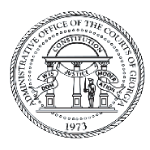 Judicial CouncilAdministrative Office of the Courts(JC/AOC)Policy Procedure OwnerHuman ResourcesPolicy TitleOut-of-State Travel RequestPolicy NumberHR-07-18-003Effective DateFebruary 2008Revision DateJune 2016Employee: Event:Title:                 Event Dates (Use format m/d/yy)      From:      To:  Division:Event location:Division Director: Organization/project for payment:Type of Training/Conference:  (Attach a copy of the agenda, brochure, letter, etc.)            Is this the closest location? YES      NO – If no, why are you requesting this location?Will other JC/AOC employees attend the Training/Conference? YES      NOJustification (In the space below, indicate how the training is specifically related to your job and the tasks that you perform.   If more space is needed, please attach additional documentation to this form).                                                        EXPENSES                                                        EXPENSESDIRECTOR’S RECOMMENDATIONDIRECTOR’S RECOMMENDATIONDIRECTOR’S RECOMMENDATION                   ItemProposed Cost        Approved CostApproved (Initial)                      Not approved ~ Explanation RequiredRegistration$  $Airfare$  $Mileage or Car Rental$  $Hotel$  $Meals$  $OtherTOTAL$  $1. SUPERVISOR:2. DIVISION DIRECTOR:3. BUDGET DIRECTOR:4. DIRECTOR: